Протоколпроведения публичных слушаний по рассмотрению проекта схемы теплоснабжения Теченского сельского поселения Сосновского муниципального района Челябинской области применительно к п. Теченский на период до 2040 г.(актуализация на 2025год)п. Теченский                                                                                            12.04.2024г.Публичные слушания проводятся в соответствии с Постановлением администрации Теченского сельского поселения от 20 марта 2024 года №05 «О проведении публичных слушаний по проекту схемы теплоснабжения Теченского сельского поселения Сосновского муниципального района Челябинской области на период до 2040г. (актуализация на 2025 г).Дата проведения: 12 апреля 2024г. Место проведения: Челябинская область, Сосновский район, п.Теченский,                                  ул. Центральная 19. Начало слушаний: 16-00 часов. Тема слушаний: обсуждения проекта схемы теплоснабжения Теченского сельского поселения Сосновского муниципального района Челябинской области (актуализация на 2025 год). Инициатор проведения слушаний: Администрация Теченского сельского поселения. Председательствующий публичных слушаний: Глава Теченского сельского поселения – Хамитов Р.З.;Секретарь публичных слушаний: специалист –Пономарева Т.В.Присутствовали: Заместитель Главы поселения Теченского сельского поселения, заместитель председателя комиссии– Шаяхметова Г.Ф.;Директор ООО «Теченское ЖКХ» – Степанян Ш.С. Председатель совета депутатов – Козина Р.В.; Депутат Теченского сельского поселения- Н.А.ЮринаУстных и письменных заявлений по повестке дня публичных слушаний с момента опубликования Уведомления о проведении публичных слушаний на момент их проведения в администрацию Теченского сельского поселения не поступало.Повестка дня:Обсуждение проекта схемы теплоснабжения (актуализация на 2024г.)Теченского сельского поселения. 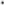 Слушали:Хамитова Р.З., о теплоснабжении Теченского сельского поселения:- Сообщил о необходимости утверждения схемы теплоснабжения и проведения своевременной её актуализации согласно требованиям Федерального закона от 21.07.2010 №190 «О теплоснабжении». - Озвучил основные требования к порядку утверждения схемы теплоснабжения муниципального образования, изложенные в постановлении Правительства РФ от 22.02.2012г. № 154 «О требованиях к схемам теплоснабжения, порядку их разработки и утверждения». Огласил информацию о том, что представленный проект схемы теплоснабжения п. Теченский Теченского сельского поселения Сосновского муниципального района разработан ИП Рыжкова Д.В., заказчиком проекта выступила Администрация Теченского сельского поселенияСообщил об опубликовании рассматриваемого проекта схемы теплоснабжения на официальном Интернет-сайте Администрации Теченского сельского поселения. Все регламентные процедуры по организации публичных слушаний выполнены в соответствии с Уставом Теченского сельского поселения. Предложил начать публичные слушания с выступления представителя теплоснабжающей организации ООО «Теченское ЖКХ» – Степаняна Ш.СВыступление: (Степанян Ш.С)Дал краткую характеристику системы теплоснабжения п.Теченский Теченского сельского поселения Сосновского муниципального с указанием типа и географического положения основного источника тепловой энергии. В ходе доклада были раскрыты показатели спроса на тепловую энергию на территории п. Теченский Теченского сельского поселения Сосновского муниципального района. Представлены перспективные балансы располагаемой тепловой мощности источника тепловой энергии, тепловой нагрузки потребителей. Председательствующий публичных слушаний: Предложил задать вопросы к докладчику. Вопросов нет. Предложил участникам публичных слушаний высказать замечания, предложения, дополнения к проекту. Замечания, предложения, дополнения от участников публичных слушаний не поступило. После обсуждении выступили:Козина Р.В., Юрина Н.А. и Шаяхметова Г.Ф. о согласии с проектом схемы теплоснабжения (актуализация на 2025г.).Заслушав и обсудив выступления участников публичных слушаний, пришли к выводу: одобрить представленные материалы проекта схемы теплоснабжения (актуализация на 2025г.) Теченского сельского поселения Сосновского муниципального района Челябинской области.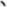 Глава Теченского сельского поселения 	Р.З. ХамитовЗаместитель Главы Теченского	Г.Ф. Шаяхметова сельского поселенияСпециалист  администрации	Т.В. Пономарева 